ПЛАН И РАСПОРЕД ПРЕДАВАЊАП1, П2, ...., П15 – Предавање прво, Предавање друго, ..., Предавање петнаесто, Ч – ЧасоваПЛАН И РАСПОРЕД ВЈЕЖБИШЕФ КАТЕДРЕ:Проф. др ВладоЂајић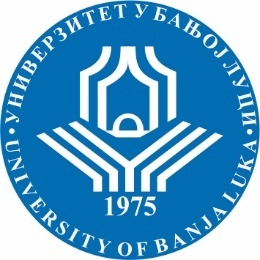 УНИВЕРЗИТЕТ У БАЊОЈ ЛУЦИМЕДИЦИНСКИ ФАКУЛТЕТКатедра за неурологијуШколска годинаПредметШифра предметаСтудијски програмЦиклус студијаГодина студијаСеместарБрој студенатаБрој група за вјежбе2022/2023.Здравствена њега неуролошких болесника и неурологија СестринствоПрвиДругаЧетврти111СедмицаПредавањеТематска јединицаДанДатумВријемеМјесто одржавањаЧНаставникIП1Демиелинационе и инфективне болести ЦНС-ачетвртак02. март 202311.00 – 11.45АМФ. ГИНЕКОЛОГИЈА2Проф. др Далиборка Тадић IIП2Епилепсије, Деменцијечетвртак09. март 202311.00 – 11.45АМФ. ГИНЕКОЛОГИЈА2Проф. Др Душко РачићIIIП3Амиoтрофијска латерална склерозачетвртак16. март 202311.00 – 11.45АМФ. ГИНЕКОЛОГИЈА2Доц. др Зоран Вукојевић IVП4Миастенија грависчетвртак23. март 202311.00 – 11.45АМФ. ГИНЕКОЛОГИЈА2Проф. др Александра Доминовић КовачевићVП5Мултипла склероза,четвртак30. март 202311.00 – 11.45АМФ. ГИНЕКОЛОГИЈА2Проф.др Сања ГргићVIП6Мали мозак и Дијагностичке методе у неурологијичетвртак06. април 202311.00 – 11.45АМФ. ГИНЕКОЛОГИЈА2Проф. Др Синиша МиљковићVIIП7Болести развојног доба, главобоље, мишићне болестичетвртак13. април 202311.00 – 11.45АМФ. ГИНЕКОЛОГИЈА2Проф. Др Зоран ВујковићVIIIП8Мождани ударчетвртак20. април 202311.00 – 11.45АМФ. ГИНЕКОЛОГИЈА2Проф. др Владо Ђајић СедмицаВјежбаТип вјежбеТематска јединицаДанДатумВријемеМјесто одржавањаЧСарадникIВ1ПВОрганизација здравствене његе у неурологији.уторакПо договоруПо договоруКлиника за неурологију УКЦ РС2Драговић Верица дипл.мед сестраIIВ2ПВОпсервација болесника, симптоми у неурологији.уторакПо договоруПо договоруКлиника за неурологију УКЦ РС2Драговић Верица дипл.мед сестраIIIВ3ПВКомпликације лијечења, превенција и лијечење декубитуса.уторакПо договоруПо договоруКлиника за неурологију УКЦ РС2Драговић Верица дипл.мед сестраIVВ4ПВВитални знаци болесника, спеифичности у неурологији.уторакПо договоруПо договоруКлиника за неурологију УКЦ РС2Драговић Верица дипл.мед сестраVВ5ПВПримјена терапије и компликације давања Тх.уторакПо договоруПо договоруКлиника за неурологију УКЦ РС2Драговић Верица дипл.мед сестраVIВ6ПВИсхрана неуролошког болесника.уторакПо договоруПо договоруКлиника за неурологију УКЦ РС2Драговић Верица дипл.мед сестраVIIВ7ПВМедицинска документација. уторакПо договоруПо договоруКлиника за неурологију УКЦ РС2Драговић Верица дипл.мед сестраVIIIВ8ПВЊега код ургентних стања у неурологији.уторакПо договоруПо договоруКлиника за неурологију УКЦ РС2Драговић Верица дипл.мед сестраIXВ9ПВЊега обољелих од епилепсије. уторакПо договоруПо договоруКлиника за неурологију УКЦ РС2Драговић Верица дипл.мед сестраXВ10ПВЊега обољелих од можданог удара. уторакПо договоруПо договоруКлиника за неурологију УКЦ РС2Драговић Верица дипл.мед сестраXIВ11ПВЊега обољелих од мултипле склерозе.уторакПо договоруПо договоруКлиника за неурологију УКЦ РС2Драговић Верица дипл.мед сестраXIIВ12ПВЊега обољелих од миастеније гравис. уторакПо договоруПо договоруКлиника за неурологију УКЦ РС2Драговић Верица дипл.мед сестраXIIIВ13ПВЊега обољелих од амниолатералне склерозе.уторакПо договоруПо договоруКлиника за неурологију УКЦ РС2Драговић Верица дипл.мед сестраXIVВ14ПВЊега обољелих од деменције. уторакПо договоруПо договоруКлиника за неурологију УКЦ РС2Драговић Верица дипл.мед сестраXVВ15ПВЊега умирућег болесника.По договоруПо договоруКлиника за неурологију УКЦ РС2Драговић Верица дипл.мед сестра